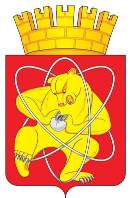 Муниципальное образование «Закрытое административно – территориальное образование  Железногорск Красноярского края»АДМИНИСТРАЦИЯ ЗАТО  г. ЖЕЛЕЗНОГОРСКРАСПОРЯЖЕНИЕ     __22.03._____2018                                                                                                                  _100пр__                      г. ЖелезногорскО представлении сведений о доходах, расходах, об имуществе и обязательствах имущественного характера,  информации о рассчитываемой за календарный год среднемесячной заработной платы  1.  Руководителям муниципальных учреждений ЗАТО Железногорск в срок не позднее 30 апреля 2018 года представить в установленном порядке достоверные и полные сведения о своих доходах, об имуществе и обязательствах имущественного характера по состоянию на 31 декабря 2017 года и сведения о доходах, об имуществе и обязательствах имущественного характера своих супруги (супруга) и несовершеннолетних детей по состоянию на 31 декабря 2017 года (далее - сведения) по форме справки, утвержденной Указом Президента Российской Федерации от 23.06.2014 № 460 «Об утверждении формы справки о доходах, расходах, об имуществе и обязательствах имущественного характера и внесении изменений в некоторые акты  Президента Российской Федерации».2.  Руководителям муниципальных учреждений и предприятий ЗАТО Железногорск в срок не позднее 30 апреля 2018 года представить в установленном порядке достоверную и полную  информацию о рассчитываемой за календарный год среднемесячной заработной плате  по состоянию на 31 декабря 2017 года (далее - информация) по форме, утвержденной решением Совета депутатов ЗАТО г. Железногорск от 16.02.2017 № 16-67Р «Об утверждении порядка представления и размещения информации о рассчитываемой за календарный год среднемесячной заработной плате руководителей, их заместителей и главных бухгалтеров муниципальных учреждений и предприятий ЗАТО Железногорск».3. Предупредить лиц, указанных в пункте 1 настоящего распоряжения, что непредставление либо представление заведомо недостоверных или неполных сведений влечет увольнение (освобождение от должности).4. Управлению по правовой и кадровой работе (Л.В. Ридель), Отделу общественных связей (И.С. Пикалова) организовать размещение на официальном сайте муниципального образования «Закрытое административно-территориальное образование город Железногорск Красноярского края» сведений, указанных в пункте 1 настоящего распоряжения, в порядке и в сроки, установленные законодательством.5. Управлению по правовой и кадровой работе (Л.В. Ридель):5.1. Разместить в «Post (Server-5) – КАДРЫ»  Методические рекомендации по вопросам представления сведений о доходах, расходах, об имуществе и обязательствах имущественного характера и заполнения соответствующей формы справки в 2018 году (за отчетный 2017 год), принятые Министерством труда и социальной защиты Российской Федерации;  5.2. Провести организационные мероприятия по разъяснению законодательства о запретах и ограничениях, связанных с муниципальной службой и замещением должностей муниципальной службы, о требованиях о предотвращении и об урегулировании конфликта интересов, к служебному поведению, о правилах представления сведений, о мерах ответственности за несоблюдение антикоррупционного законодательства. 6. Отделу кадров и муниципальной службы Управления по правовой и кадровой работе (И.Е. Первушкина) довести настоящее распоряжение до сведения руководителей муниципальных учреждений и предприятий ЗАТО Железногорск.7. Отделу общественных связей (И.С. Пикалова) организовать размещение настоящего распоряжения на официальном сайте муниципального образования «Закрытое административно-территориальное образование город Железногорск Красноярского края».8. Контроль за выполнением настоящего распоряжения оставляю за собой.9. Распоряжение вступает в силу со дня подписания.Основание: Трудовой кодекс Российской Федерации, Федеральный закон от 25.12.2008 № 273-ФЗ «О противодействии коррупции», решение Совета депутатов ЗАТО г. Железногорск от 16.02.2017 № 16-67Р «Об утверждении порядка представления и размещения информации о рассчитываемой за календарный год среднемесячной заработной плате руководителей, их заместителей и главных бухгалтеров муниципальных учреждений и предприятий ЗАТО Железногорск».Глава ЗАТО г. ЖелезногорскИ.Г. Куксин